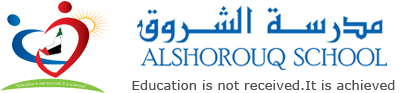 43:40-2:5032:50-2:0021:40-12:50112:50-12:00Math Arabic English Design techالاحدEnglish Moral Math Arabic الاثنينEnglish Math Arabic Social الثلاثاءEnglish Math Arabic Islamic الاربعاءMath English Science Arabic الخميس